ČETRTEK, 2. 4. 2020Likovna umetnostNa list A4 s svinčnikom nariši onesnaženo mesto. Poskusi zopet s senčenjem.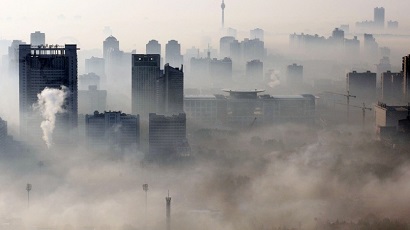 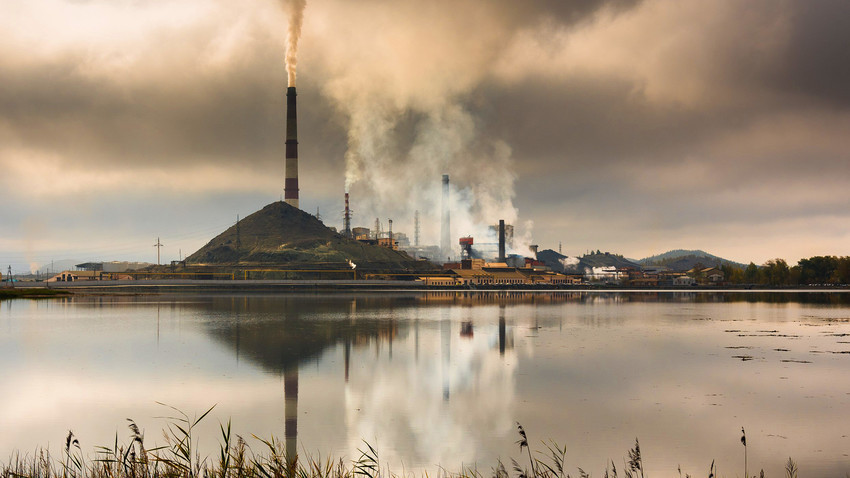 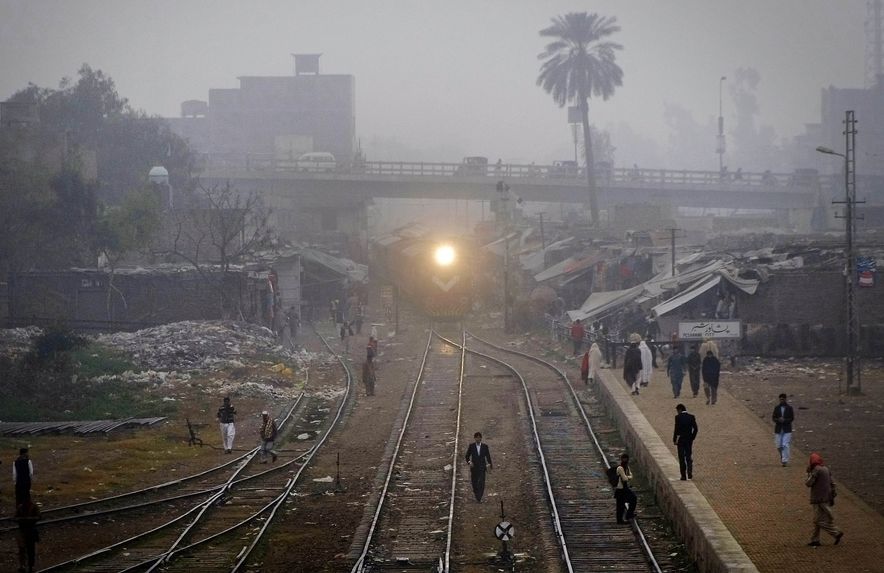 SlovenščinaMALA IN VELIKA PISANA BV pisanko napiši tri vrste velikih pisanih črk B in tri vrste malih pisanih črk B.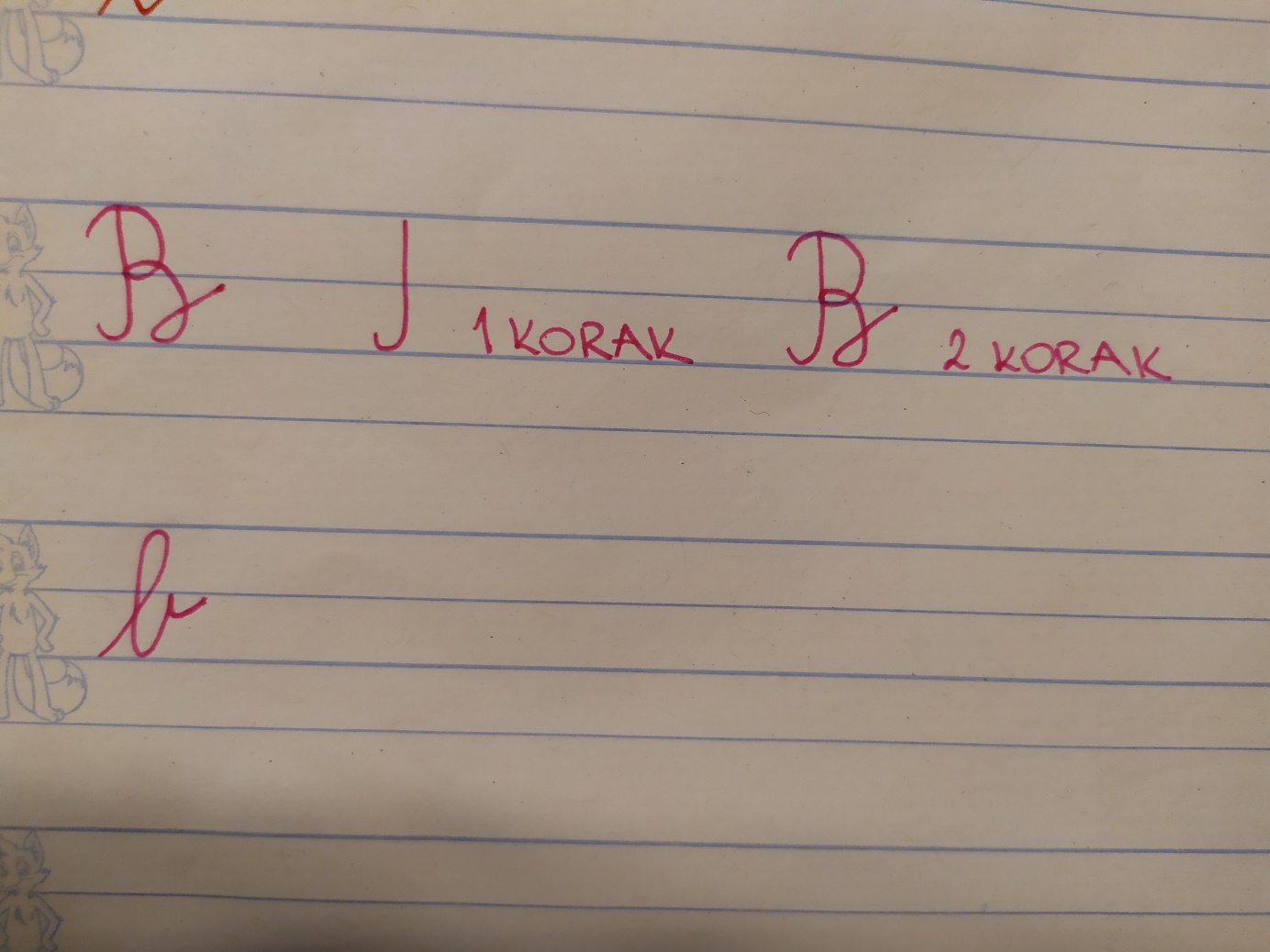 Zapis črke B na starani lilibi.si ni pravilen, zato tokrat povezave na to črko nisem poslala.ŠportŠportnih 5x5 (druga ura)